「適切なネット利用対策」実践事例　応募用紙１．取組の趣旨・目的２．取組内容３．アピールポイント４．成果５．課題と今後の取組について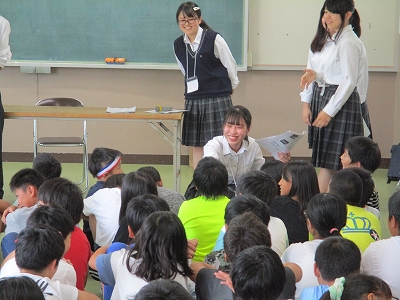 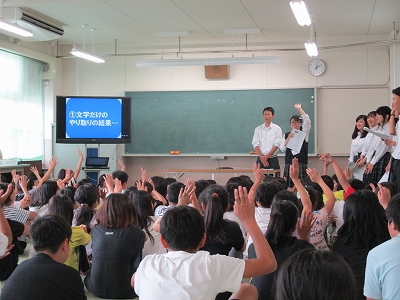 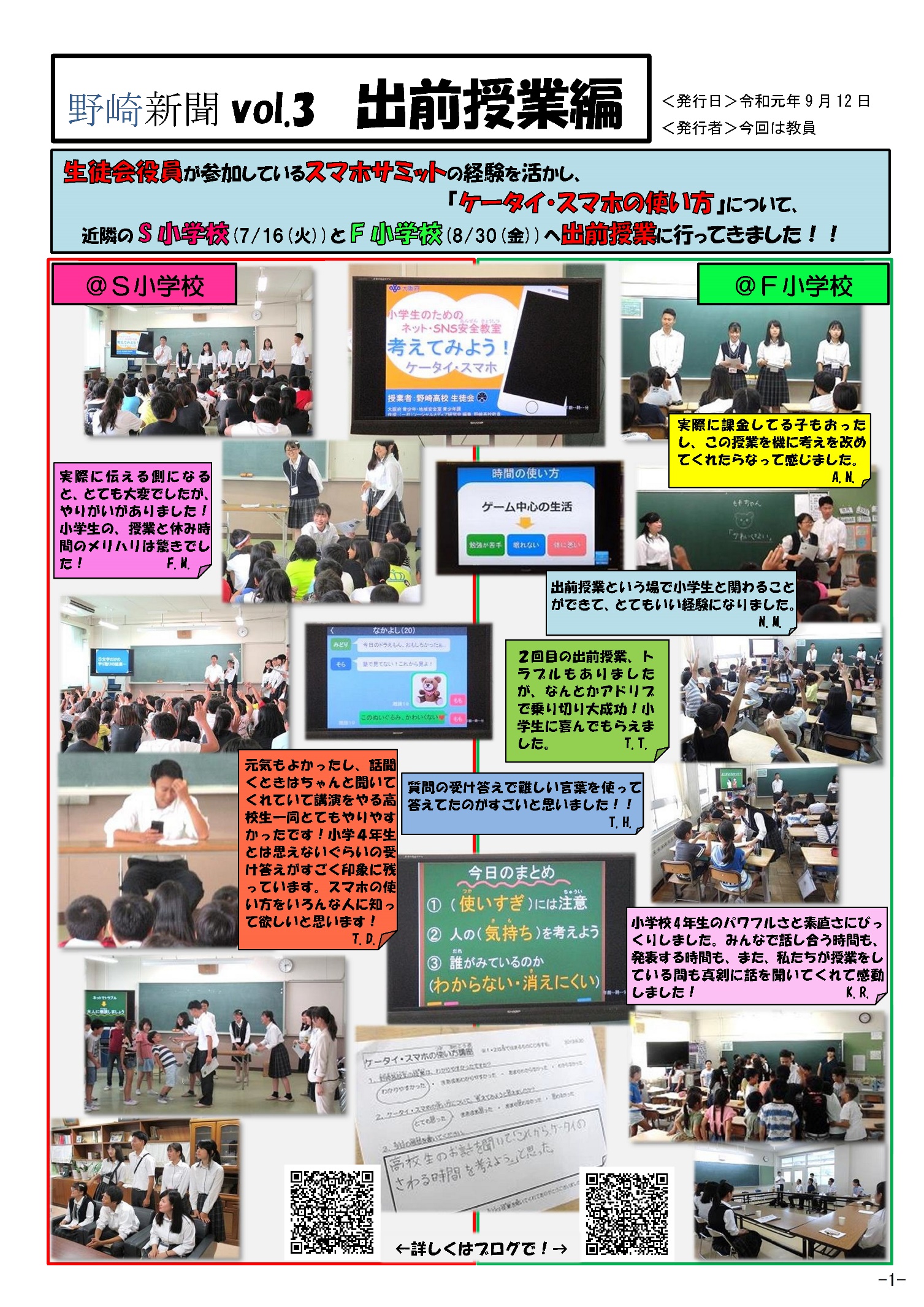 「適切なネット利用対策」実践事例　応募用紙１．取組の趣旨・目的取組みを実施するに至った経緯や背景及び目指す成果等を記載してください。２．取組内容誰が、いつ、どういった方法で計画し、実施したかについて、他校が実践する際の参考となるようなるべく具体的に記載してください。（取組主体、取組時期や場所、方法等）　また、適宜、取組みの内容がわかる写真等を貼り付けてください。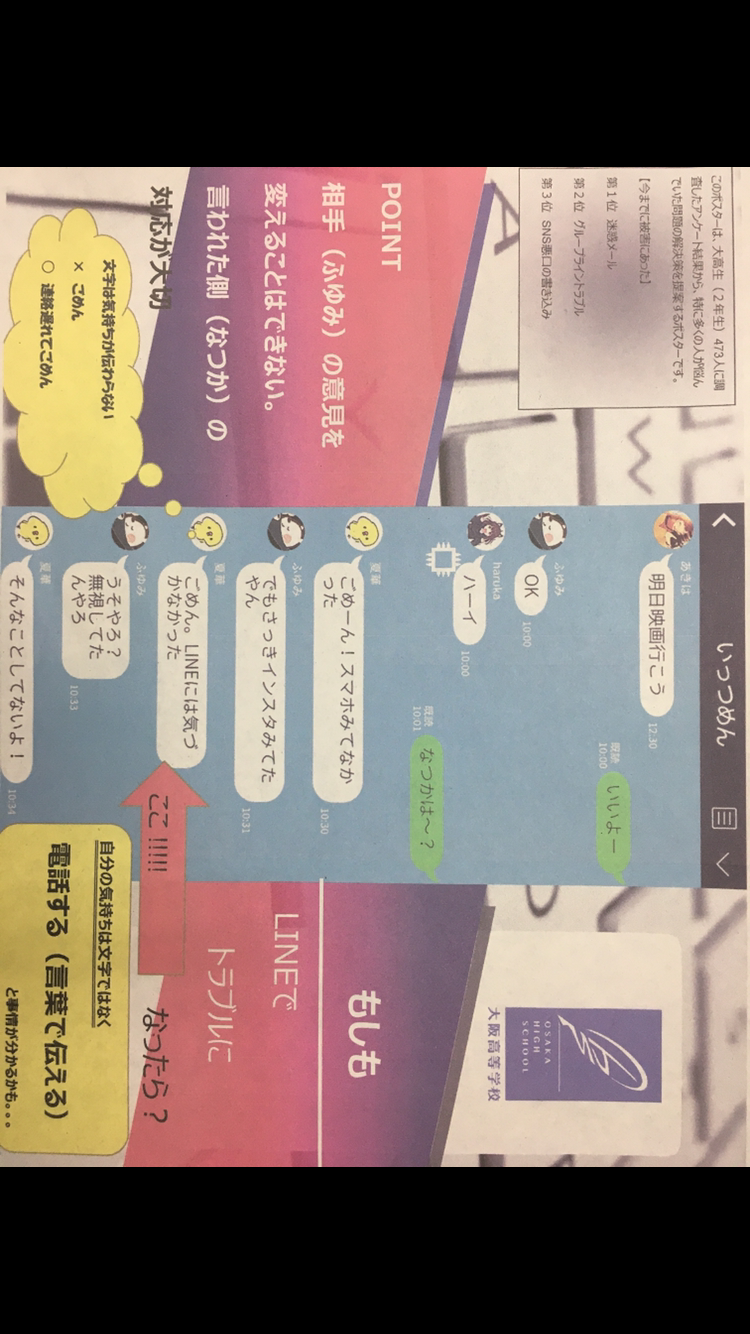 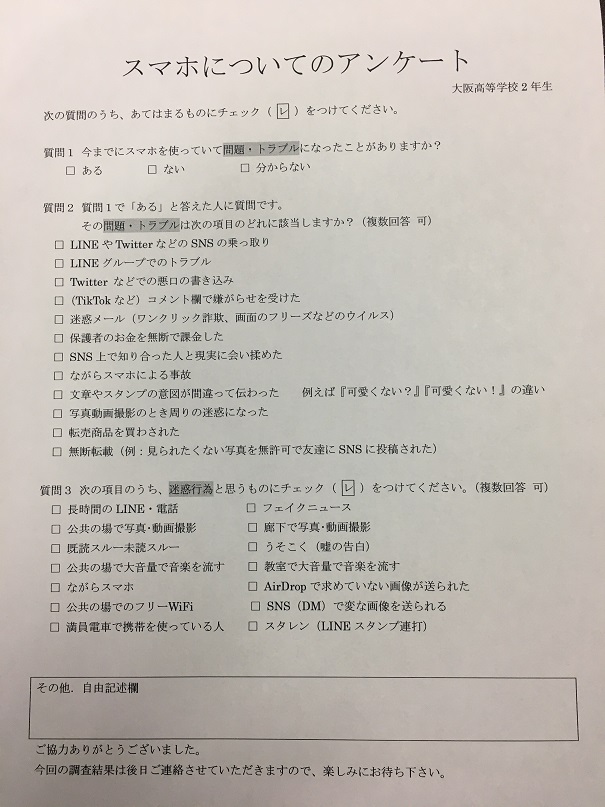 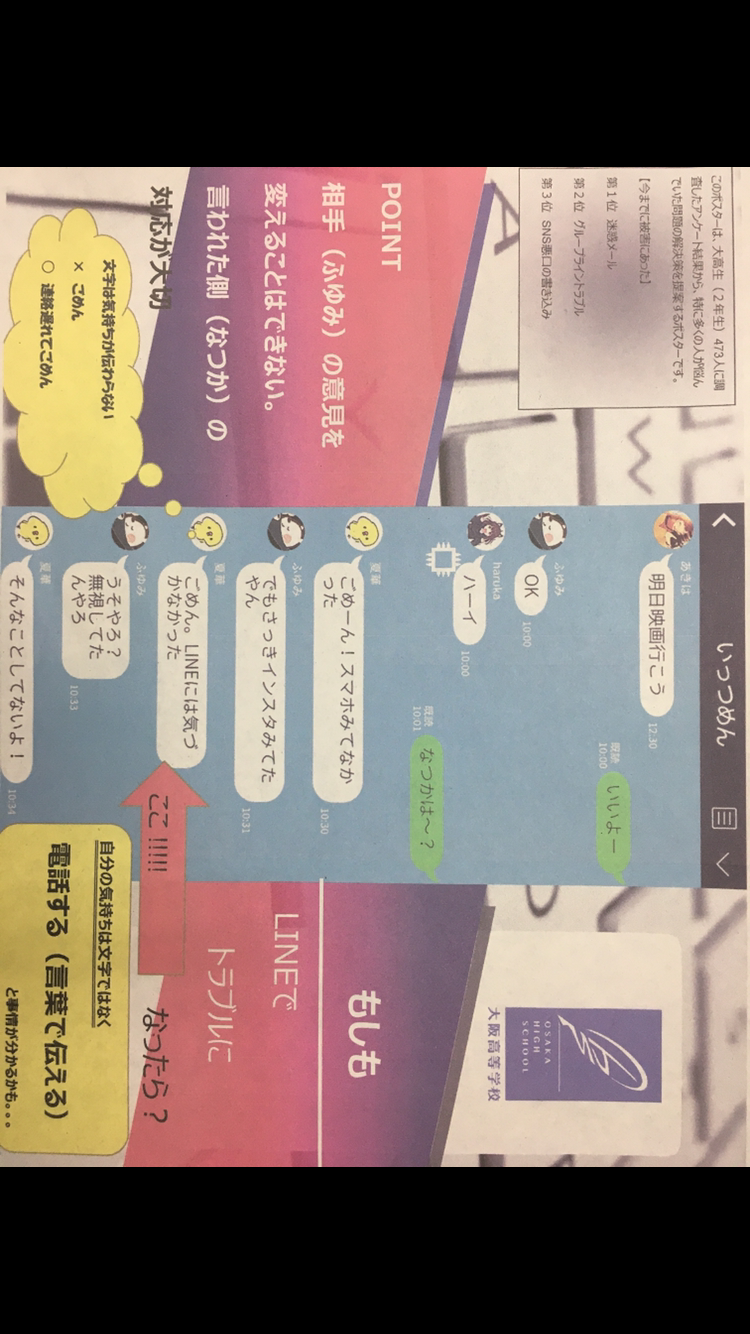 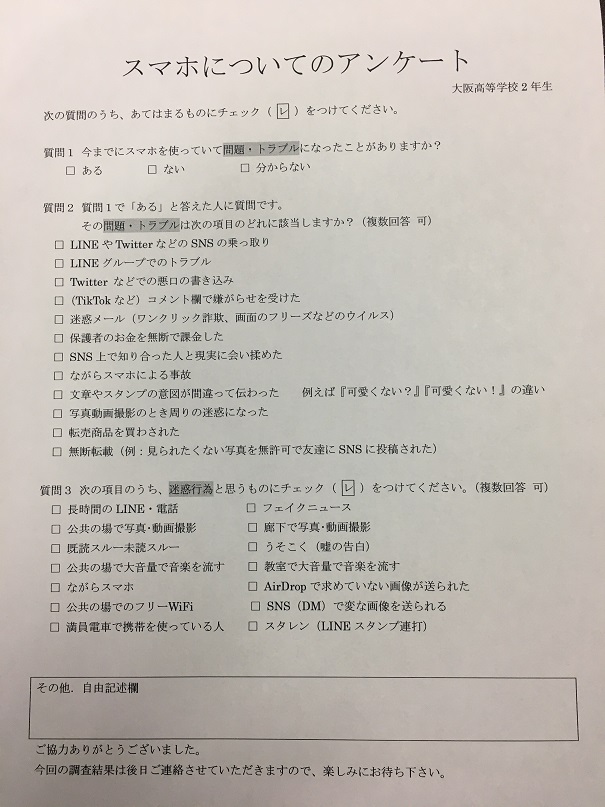 ３．アピールポイント　取組を実施するにあたり、留意した点や工夫した点など、取組を始めようと考えている他校の参考となるポイントを記載してください。４．成果取組の成果と考えられる事柄について記載してください。５．課題と今後の取組について取組を実践していくなかで明確になった課題や今後の方策等について記載してください。「適切なネット利用対策」実践事例　応募用紙１．取組の趣旨・目的取組みを実施するに至った経緯や背景及び目指す成果等を記載してください。２．取組内容誰が、いつ、どういった方法で計画し、実施したかについて、他校が実践する際の参考となるようなるべく具体的に記載してください。（取組主体、取組時期や場所、方法等）　また、適宜、取組みの内容がわかる写真等を貼り付けてください。３．アピールポイント　取組を実施するにあたり、留意した点や工夫した点など、取組を始めようと考えている他校の参考となるポイントを記載してください。４．成果取組の成果と考えられる事柄について記載してください。５．課題と今後の取組について取組を実践していくなかで明確になった課題や今後の方策等について記載してください。「適切なネット利用対策」実践事例　応募用紙１．取組の趣旨・目的取組みを実施するに至った経緯や背景及び目指す成果等を記載してください。２．取組内容誰が、いつ、どういった方法で計画し、実施したかについて、他校が実践する際の参考となるようなるべく具体的に記載してください。（取組主体、取組時期や場所、方法等）　また、適宜、取組みの内容がわかる写真等を貼り付けてください。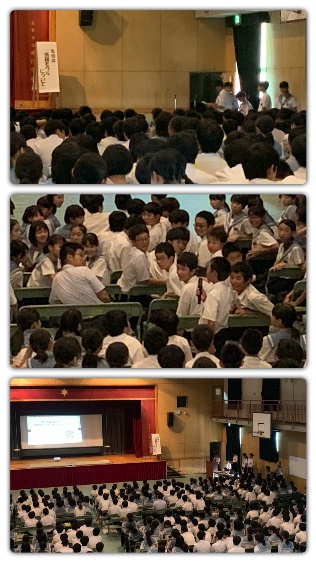 ３．アピールポイント　取組を実施するにあたり、留意した点や工夫した点など、取組を始めようと考えている他校の参考となるポイントを記載してください。４．成果取組の成果と考えられる事柄について記載してください。５．課題と今後の取組について取組を実践していくなかで明確になった課題や今後の方策等について記載してください。「適切なネット利用対策」実践事例　応募用紙１．取組の趣旨・目的取組みを実施するに至った経緯や背景及び目指す成果等を記載してください。２．取組内容　　誰が、いつ、どういった方法で計画し、実施したかについて、他校が実践する際の参考となるようなるべく具体的に記載してください。（取組主体、取組時期や場所、方法等）　また、適宜、取組みの内容がわかる写真等を貼り付けてください。３．アピールポイント　取組を実施するにあたり、留意した点や工夫した点など、取組を始めようと考えている他校の参考となるポイントを記載してください。４．成果取組の成果と考えられる事柄について記載してください。５．課題と今後の取組について取組を実践していくなかで明確になった課題や今後の方策等について記載してください。「適切なネット利用対策」実践事例　応募用紙１．取組の趣旨・目的取組みを実施するに至った経緯や背景及び目指す成果等を記載してください。２．取組内容誰が、いつ、どういった方法で計画し、実施したかについて、他校が実践する際の参考となるようなるべく具体的に記載してください。（取組主体、取組時期や場所、方法等）　また、適宜、取組みの内容がわかる写真等を貼り付けてください。３．アピールポイント　取組を実施するにあたり、留意した点や工夫した点など、取組を始めようと考えている他校の参考となるポイントを記載してください。４．成果取組の成果と考えられる事柄について記載してください。５．課題と今後の取組について取組を実践していくなかで明確になった課題や今後の方策等について記載してください。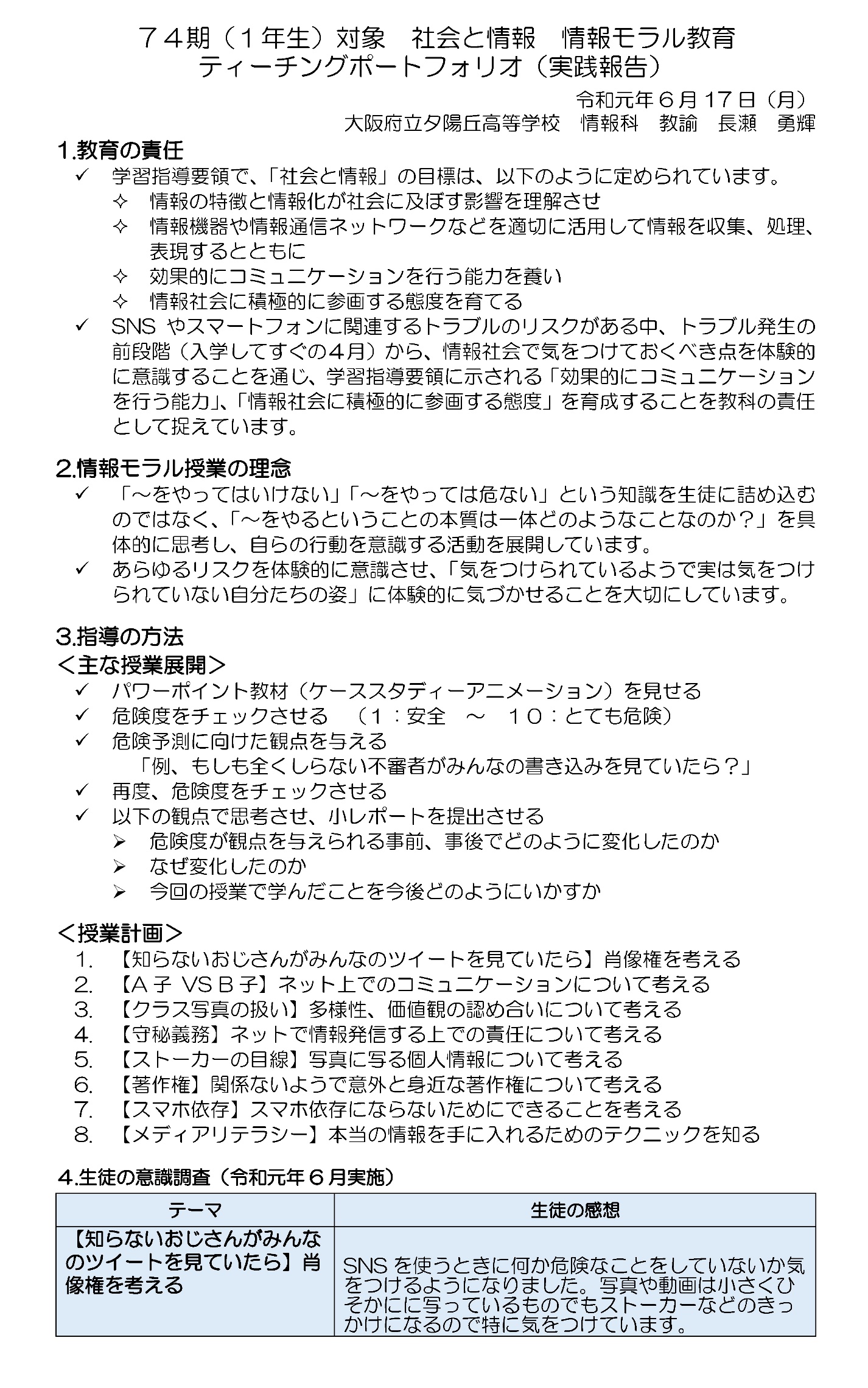 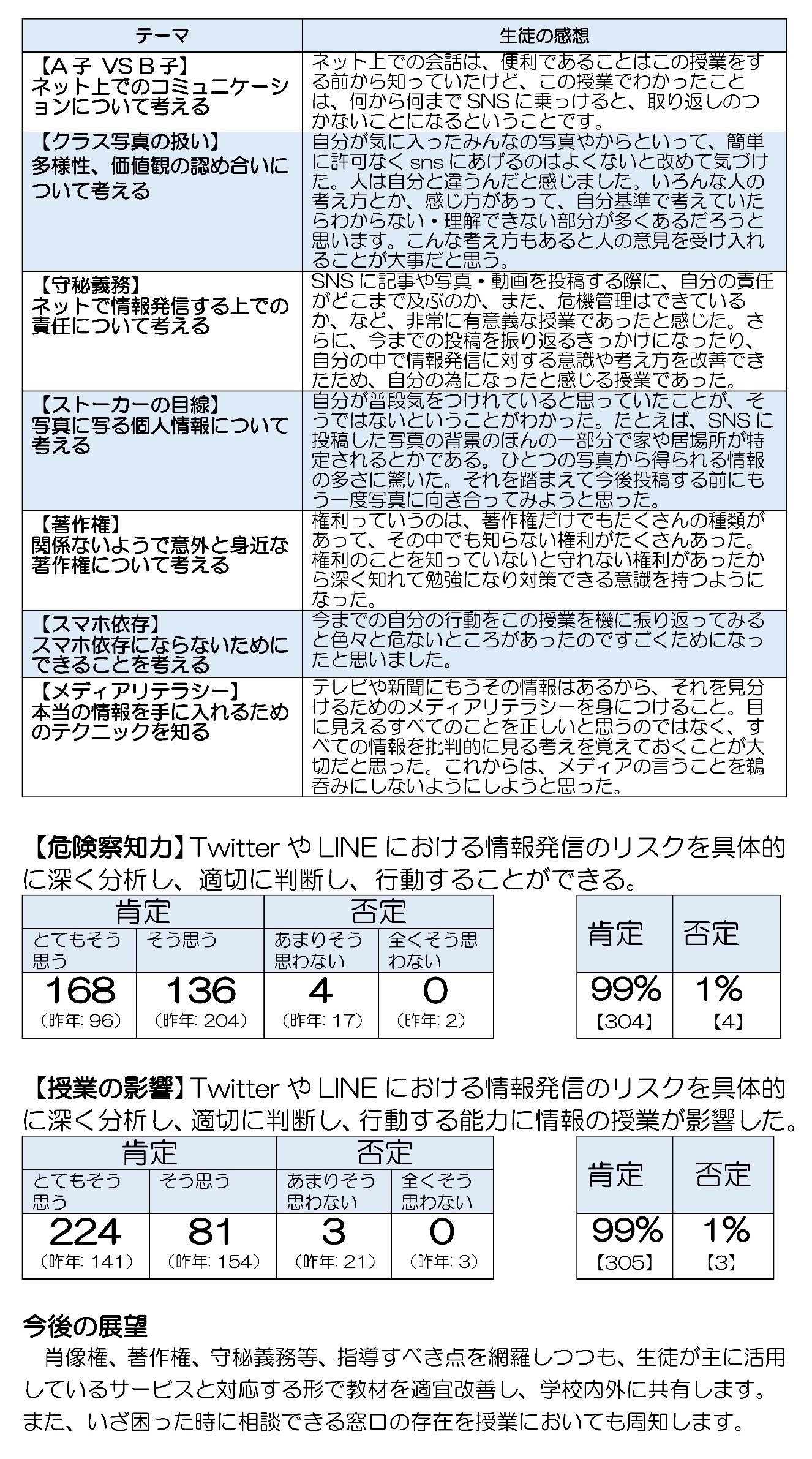 令和元年度適切なネット利用対策実践事例プレゼンコンクール実施要項１　趣旨　　多機能なインターネット機器の急速な普及に伴い、青少年がインターネットを通じた犯罪、トラブル、いじめ等に巻き込まれる事例が後を絶たないことやスマホ依存の弊害が社会問題化するなか、平成26年度から青少年のネット・リテラシー向上に向けた取組を充実させる契機としてＯＳＡＫＡスマホサミットを開催している。その取組を各学校や地域に普及・定着させるために、各学校等において青少年の適切なネット利用に向けた対策を実践している事例について募集し、優秀事例については「ＯＳＡＫＡスマホサミット2019」の場でプレゼンテーションしていただき、同様の取組の更なる普及・定着を目指す。２　主催大阪の子どもを守るネット対策事業実行委員会（H31年度文部科学省委託事業）３　募集対象事例　　青少年が適切にインターネットを利用できるよう、ネット・リテラシー向上に向けて実践している取組（近年のものに限る）４　応募資格　・大阪府内在住・通学の小学生、中学生、高校生、大学生、社会人を主体とする団体・グループ　・団体等の活動範囲が大阪府内であること５　応募締切　令和元年１０月３１日（木）６　応募方法等取組内容の概要について、別添様式「適切なネット利用対策」実践事例（Ａ４用紙２枚。詳細は記載例参照）により、１０月３１日（木）までに大阪府青少年課へメールか郵送、逓送にて提出してください。７　審査（１）審査基準等については別途定める。（２）応募事例は、審査委員会により審査する。（３）入賞事例は、団体名を公表する。また、構成員の氏名を公表する場合も有り得る。（４）入賞事例は、年度内に「実践事例集」として大阪府青少年課がとりまとめ、当課ホームページやTwitterへの掲載の他、府内全ての小中学校・高校・支援学校等に配付する。（５）入賞事例数は概ね次のとおりとする。　　　８　入賞事例の発表　　入賞事例のうち、優秀賞（大学生・社会人を主体とする団体・グループ除く）については、「ＯＳＡＫＡスマホサミット2019」において、１団体約３分間で発表をしていただき、最優秀賞を決定する。９　その他（１）入賞８事例の「実践事例集」への掲載は、原則、提出いただいた別紙１をそのまま使用する。（２）審査結果については、応募団体に令和元年１１月上旬頃に通知する。 　　 また、入賞団体名（構成員の氏名を含む場合もあり得る）や事例については、府青少年課ホームページ等に掲載するとともに、報道機関等へ情報提供を行う。（３）応募状況により、部門を設けて部門毎に発表や表彰を行う場合がある。（４）「ＯＳＡＫＡスマホサミット2019」当日の発表の様子については、報道機関等へ情報提供を行うとともに、周知・啓発用の映像記録として活用させていただく。団 体 名　大阪府立野崎高等学校生徒会タイトル野崎高校生が先生に！！「スマホの使い方教えちゃいます大作戦！」団 体 名（学校名等をご記入ください。）　大阪高等学校タイトル（取組み内容を端的に表すフレーズで記載してください。）　高校生が“実際に”感じているスマホに関するトラブルとは何か校内アンケート、校内ポスター団 体 名（学校名等をご記入ください。）　田島中学校生徒会執行部タイトル（取組み内容を端的に表すフレーズで記載してください。）田島中スマホサミット＆スマホ啓発活動団 体 名（学校名等をご記入ください。）大阪市立堀江中学校タイトル（取組み内容を端的に表すフレーズで記載してください。）情報機器と私たちの日常生活団 体 名（学校名等をご記入ください。）　大阪市立九条南小学校タイトル（取組み内容を端的に表すフレーズで記載してください。）めざせ！スマホマイスター！団 体 名（学校名等をご記入ください。）　大阪府立夕陽丘高等学校　情報科タイトル（取組み内容を端的に表すフレーズで記載してください。）漠然とした知識を具体的な観点に変える、情報モラル授業実践担 当 者長瀬勇輝優秀賞３事例佳　作５事例　　計８事例